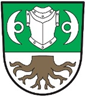 Obecně závazná vyhláška obce Brnířovo stanovení obecního systému odpadového hospodářství Zastupitelstvo obce Brnířov se na svém zasedání dne 28. 11. 2022 usnesením č. 37 usneslo vydat na základě § 59 odst. 4 zákona č. 541/2020 Sb., o odpadech (dále jen „zákon 
o odpadech“), a v souladu s § 10 písm. d) a § 84 odst. 2 písm. h) zákona č. 128/2000 Sb., 
o obcích (obecní zřízení), ve znění pozdějších předpisů, tuto obecně závaznou vyhlášku (dále jen „vyhláška“):Čl. 1Úvodní ustanoveníTato vyhláška stanovuje obecní systém odpadového hospodářství na území obce Brnířov.  Každý je povinen odpad nebo movitou věc, které předává do obecního systému, odkládat na místa určená obcí v souladu s povinnostmi stanovenými pro daný druh, kategorii nebo materiál odpadu nebo movitých věcí zákonem o odpadech a touto vyhláškou.  V okamžiku, kdy osoba zapojená do obecního systému odloží movitou věc nebo odpad, 
s výjimkou výrobků s ukončenou životností, na místě obcí k tomuto účelu určeném, stává se obec vlastníkem této movité věci nebo odpadu.   Stanoviště sběrných nádob je místo, kde jsou sběrné nádoby trvale nebo přechodně umístěny za účelem dalšího nakládání s komunálním odpadem. Stanoviště sběrných nádob jsou individuální nebo společná pro více uživatelů.Čl. 2Oddělené soustřeďování komunálního odpadu Osoby předávající komunální odpad na místa určená obcí jsou povinny odděleně soustřeďovat následující složky:Biologické odpady,Papír,Plasty včetně PET lahví,Sklo,Kovy,Textil,Nebezpečné odpady,Objemný odpad,Jedlé oleje a tuky,Směsný komunální odpadSměsným komunálním odpadem se rozumí zbylý komunální odpad po stanoveném vytřídění podle odstavce 1 písm. a), b), c), d), e), f), g), h) a i).Objemný odpad je takový odpad, který vzhledem ke svým rozměrům nemůže být umístěn do sběrných nádob (např. koberce, matrace, nábytek, … ).Čl. 3Soustřeďování papíru, plastů, skla, kovů, jedlých olejů a tuků, biologického odpaduPapír, plasty, sklo, kovy, textil, jedlé oleje a tuky se soustřeďují do zvláštních sběrných       nádob, kterými jsou v případě papíru, plastů, skla a kovů nádoby se spodním výsypem        (zvony) o objemu 1550 l, 2500 l nebo 3200 l, v případě textilu speciálně upravený       kontejner s horním vhazováním, v případě jedlých olejů a tuků speciálně upravené       zelené  PVC kontejnery o objemu 240 l. Zvláštní sběrné nádoby jsou umístěny na těchto stanovištích: Sběrné nádoby na papír, sklo, plasty a jedlé oleje a tuky jsou umístěny ve sběrném       hnízdě nad bytovkami č. p. 91, 92 a ve sběrném hnízdě na návsi v Brnířově.Sběrné nádoby na kovy a textil jsou umístěny ve sběrném hnízdě na návsi     v Brnířově. Zvláštní sběrné nádoby jsou barevně odlišeny a označeny příslušnými nápisy:Papír, barva modrá,Plasty, PET lahve, barva žlutá,Sklo, barva zelená a bílá,Kovy, barva šedá, Textil, barva bílá,Jedlé oleje a tuky, barva zelená s oranžovým víkem.Do zvláštních sběrných nádob je zakázáno ukládat jiné složky komunálních odpadů, než pro které jsou určeny.Zvláštní sběrné nádoby je povinnost plnit tak, aby je bylo možno uzavřít a odpad z nich při manipulaci nevypadával. Pokud to umožňuje povaha odpadu, je nutno objem odpadu před jeho odložením do sběrné nádoby minimalizovat. Pro sběr biologických odpadů rostlinného původu je celoročně určena zvláštní sběrná plocha umístěná na pozemku č. 98 u vodárny za obcí Brnířov. Veškerá stanoviště pro tříděný odpad jsou graficky znázorněna v mapce, která je přílohou této vyhlášky.Čl. 4 Svoz nebezpečných složek komunálního odpaduSběr a svoz nebezpečných složek komunálního odpadu je zajišťován minimálně dvakrát ročně Obcí Brnířov jejich odebíráním na předem vyhlášených přechodných stanovištích přímo do zvláštních sběrných nádob k tomuto sběru určených. Informace o sběru jsou zveřejňovány na úřední desce obecního úřadu, v informačních skříňkách a v místním rozhlase.Soustřeďování nebezpečných složek komunálního odpadu podléhá požadavkům stanoveným v čl. 3 odst. 4 a 5.Čl. 5 Svoz objemného odpaduSběr a svoz objemného odpadu je zajišťován celoročně prostřednictvím kontejneru umístěného na pozemku p. č. 391/2 (viz. příloha této vyhlášky). Soustřeďování objemného odpadu podléhá požadavkům stanoveným v čl. 3 odst. 4 a 5. Čl. 6Soustřeďování směsného komunálního odpadu Směsný komunální odpad se odkládá do sběrných nádob. Pro účely této vyhlášky se sběrnými nádobami rozumějíPopelniceOdpadkové koše, které jsou umístěny na veřejných prostranstvích v obci, sloužící pro odkládání drobného směsného komunálního odpadu.Soustřeďování směsného komunálního odpadu podléhá požadavkům stanoveným 
v čl. 3 odst. 4 a 5. Čl. 7Nakládání s komunálním odpadem vznikajícím na území obce při činnosti právnických a podnikajících fyzických osobPrávnické a podnikající fyzické osoby zapojené do obecního systému na základě smlouvy s obcí komunální odpad dle čl. 2 odst. 1 písm. b), c), d), e) předávají na sběrných místech uvedených v čl. 3 odst. 2 a komunální odpad dle čl. 2 odst. 1 písm. i) předávají v souladu s čl. 6.Výše úhrady za zapojení do obecního systému se stanoví dle předpokládaného objemu odpadu v uzavřené smlouvě s obcí.Úhrada se vybírá dle ujednání v uzavřené smlouvě s obcí.Čl. 8Nakládání se stavebním a demoličním odpademStavebním odpadem a demoličním odpadem se rozumí odpad vznikající při stavebních 
a demoličních činnostech nepodnikajících fyzických osob. Stavební a demoliční odpad není odpadem komunálním.Stavební odpad lze použít, předat či odstranit pouze zákonem stanoveným způsobem.Pro odložení stavebního odpadu je možné objednat kontejner, který bude přistaven a odvezen za úplatu. Objednávky přijímá obecní úřad.Čl. 9Závěrečná ustanoveníNabytím účinnosti této vyhlášky se zrušuje Obecně závazná vyhláška obce Brnířov
o stanovení obecního systému odpadového hospodářství ze dne 28.3.2022.Tato vyhláška nabývá účinnosti počátkem patnáctého dne následujícího po dni jejího vyhlášení.Petr Kaše v. r.	             					Zdeněk Šup v. r. místostarosta							starostaPříloha – mapa stanovišť